Modulo candidatura “Giovani in Consiglio”Da compilare su pc, stampare, firmare e consegnare alla segreteria della scuola,in tempo utile per la scadenza, insieme alla liberatoria per la privacy.Il modulo, compilato digitalmente e firmato dallo studente e dal Dirigente scolastico, unitamente con il “modulo privacy”, deve essere scannerizzato ed inviato dalla scuola in formato pdf dall’email istituzionale entro la data del 7 ottobre 2022.Al Consiglio Regionale della PugliaSezione Studio e supporto alla legislazione e alle politiche di garanziasezione.legislazione.garanzia@consiglio.puglia.it.Oggetto: candidatura per la partecipazione a “Giovani in Consiglio: da osservatori a protagonisti” – edizione 2022.Il/La sottoscritto/aCognome 	Nome		nato/a a		il			cellulare personale	email personale		profilo facebook	frequentante la classe	dell’Istituto scolastico	Comune di		presenta la propria candidatura per la partecipazione a “Giovani in Consiglio: da osservatori a protagonisti”.A tal fine dichiara di aver letto il bando e il disciplinare sulle modalità di elezione, di accettarne integralmente i contenuti, di impegnarsi in caso di ammissione alla frequenza assidua delle attività previste e alla produzione dei materiali richiesti.Luogo, data				FIRMA dello studenteATTESTAZIONEVisti gli atti d’ufficio, si attesta cheCognome 	Nome		è iscritto/a nell’a.s. 2022/2023 alla classe	 dell’Istituto scolastico	del Comune di		(precisare se è il caso, se trattasi di scuola diversa) dati relativi alla scuola sede di Presidenza:denominazione	comune		indirizzo		cap.		ambito territoriale di appartenenza n. tel. Scuola (segreteria didattica)	 email istituzionale scuola*		*(indicare quella relativa alla sede della Presidenza) Luogo, data	IL DIRIGENTE SCOLASTICO            (o suo delegato)Allegare modulo privacy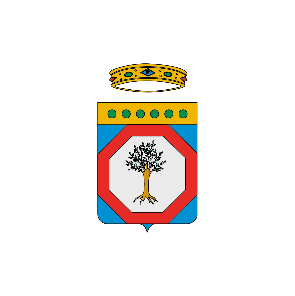 Consiglio Regionale della PugliaInformativa ai sensi degli artt. 13 e 14 del Regolamento (UE) 2016/679Ai sensi degli artt. 13 e 14 del “Regolamento (UE) 2016/679 del Parlamento Europeo e del Consiglio del 27.04.2016 relativo alla protezione delle persone fisiche con riguardo al trattamento dei dati personali, nonché alla libera circolazione di tali dati e che abroga la direttiva 95/46/CE”, il Consiglio regionale della Puglia, con sede legale in Bari, alla via Gentile, 52 – 70126, CF: 80021210721 in persona del legale rappresentante, e in qualità del titolare del trattamento dei dati personali, La informa che i Suoi dati, acquisiti, saranno trattati al fine della partecipazione al progetto: Giovani in Consiglio: da osservatori a protagonisti - 20221. Responsabile della protezione dei datiIl responsabile della protezione dei dati (DPO) ai sensi dell’art. 37 del Regolamento è l’avv. Domenica Gattulli, contattabile all’indirizzo PEC: segretario.generale@pec.consiglio.puglia.it2. Titolare del trattamento: dirigente della Sezione Studio e supporto alla legislazione e alle politiche di garanzia del Consiglio regionale della Puglia.3. Categoria dei dati trattati e finalità del trattamento I Suoi dati personali saranno trattati per finalità di rilevante interesse pubblico (art. 112, co. 2, lett. c) del d.lgs. 196/2003) connesse alla realizzazione del progetto.4. Conseguenze della mancata comunicazione dei dati personaliTenuto conto delle finalità del trattamento come sopra illustrate, il conferimento dei dati è obbligatorio e pertanto il loro mancato, parziale o inesatto conferimento potrà avere, come conseguenza, l’impossibilità di svolgere l’attività istruttoria finalizzata alla realizzazione del progetto.5. Luogo e durata di conservazione dei datiIn relazione alle finalità sovraesposte i dati sono oggetto di trattamento informatico e cartaceo. Tutte le operazioni di trattamento dei dati sono attuate in modo da garantire l’integrità e la riservatezza dei dati personali forniti. Gli stessi sono conservati negli archivi informatici e cartacei della Sezione Biblioteca e Comunicazione istituzionale. I dati personali potranno essere comunicati/trasferiti ad altri solo in forma aggregata e solo per scopi d’indagine. I dati saranno, inoltre, comunicati al solo personale di ditte incaricate della gestione dei sevizi della biblioteca e del supporto tecnico alla gestione informatizzata, tenuti a loro volta al rispetto della riservatezza e della privacy.6. Diritti dell’interessatoIn qualità di interessato, Lei ha il diritto di chiedere al Titolare del trattamento l’accesso ai Suoi dati personali e la rettifica o la cancellazione degli stessi o la limitazione del trattamento dei dati personali che La riguardano e di opporsi al loro trattamento, oltre al diritto alla portabilità dei dati. Ha altresì il diritto di proporre reclamo al Garante della protezione dei dati personali. 7. Modalità di esercizio dei dirittiPotrà in qualsiasi momento esercitare i diritti di cui all’art. 15 del Regolamento, inviando un’email a sezione.legislazione.garanzia@consiglio.puglia.it.Le eventuali comunicazioni dovranno essere inviate al titolare del trattamento: Sezione Studio e supporto alla legislazione e alle politiche di garanzia del Consiglio regionale della Puglia, via Gentile, n. 52 – 70126 - Bari.STUDENTE MINORENNEIl/La sottoscritto/aCognome 	Nome		nato/a a		il			residente in via	città		prov.		eIl/La sottoscritto/aCognome 	Nome		nato/a a		il			residente in via	città		prov.		genitori/tutori legali dell'allievo/aCognome 	Nome		nato/a a		il			residente in via	città		prov.		frequentante la classe	dell’Istituto scolastico	del Comune di		acquisite le informazioni sopra riportate ai sensi degli artt. 13 e 14 del Regolamento (UE) 2016/679, dichiarando di essere nel pieno possesso dei diritti di esercizio della potestà genitoriale/tutoriali nei confronti del minore, autorizzano la raccolta e il trattamento dei dati necessari per l’accesso alle attività formative del progetto in intestazione.Luogo, data	Si allega copia/e del/i documento/i di identità in corso di validità.Firme dei genitori/tutoriSTUDENTE MAGGIORENNECognome 	Nome		nato/a a		il			residente in via	città		prov.		frequentante la classe	dell’Istituto scolastico	del Comune di		acquisite le informazioni sopra riportate ai sensi degli artt. 13 e 14 del Regolamento (UE) 2016/679, autorizza la raccolta e il trattamento dei dati necessari per l’accesso alle attività formative del progetto in intestazione.Luogo, data	Si allega copia del documento di identità in corso di validità.								Firma dello studente